August 2017 IssueW	IC	Program NewsletterHeartburn and Upset Stomach During PregnancyThere may be times when you don’t feel well during pregnancy, especially during the third trimester when your baby is growing and pushing on your stomach.Prevent Heartburn:Eat 5 to 6 small meals or snacks instead of 3 large meals during the day.Relax and avoid stress while eating.Chew foods well and eat slowly.What upsets your stomach?Keep track of which foods cause heartburn or an upset stomach.Avoid spicy foods:Spicy foods with chili powder or hot sauceAvoid fatty foods:Bacon, sausage, butter, margarineCheese, white milk, ice creamDonuts, sweet rollsFrench fries, onion rings, chipsFried chicken and fishOther food that may upset your stomach:Chocolate, spearmint, peppermintSpaghetti, pizzaFoods with tomatoes or orangesLimit drinks with caffeineCoffee, teaSoda with caffeineThere may be foods that you enjoyed before pregnancy that will upset your stomach now. Avoid and limit these foods.**Always check with your health care provider before taking any medications, antacids or home remedies.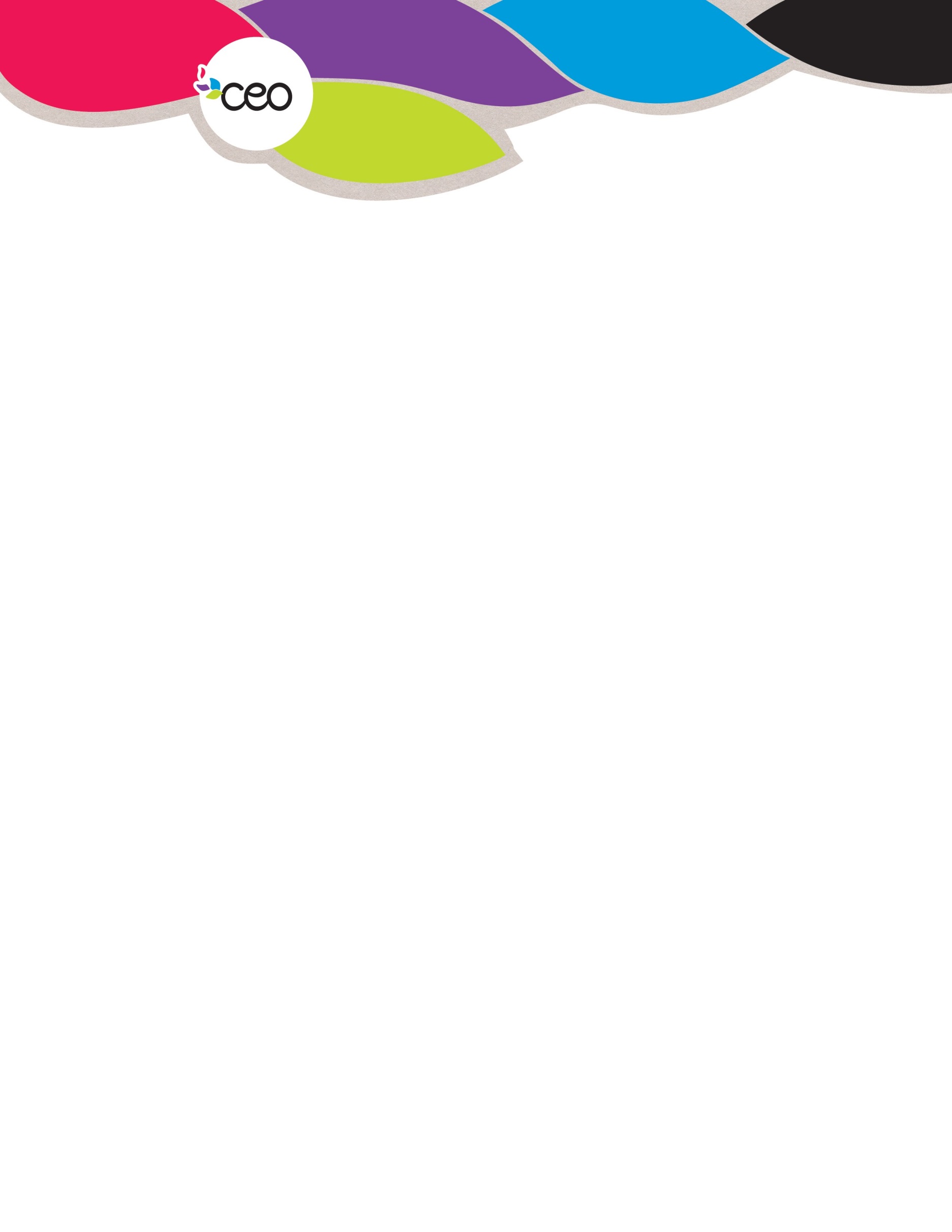 Sources: Harding, Anne. “12 Ways to Soothe Heartburn in Pregnancy.” Health.com, 07 Feb. 2016August 2017 IssueW	IC	Program Newsletter3. Eat Foods That Comfort Your StomachPhoto courtesy of gettyimages.com.Why am I Having Heartburn?Heartburn happens when your stomach acid is pushed back into your esophagus, usually because your baby is growing and pushing on your stomach. This causes the burning sensation that you feel in the center of your chest. Many women have heartburn during pregnancy.Find Ways to Feel Better and Eat a Healthy Diet for Your Baby!1. Drink Liquids Between Meals, Instead of With Meals.Drink small amounts of milk, water, or juice with meals.Drink most of your liquids about 1 hour after a meal.A glass of milk.Yogurt or pudding.Crackers or dry breakfast cereal.Be Active - Walk!Go for a short walk after eating.Walk outside in the fresh air.Be active for at least 30 minutes on most days, unless your doctor tells you not to.If you smoke, quit!Resources to help:www.nysmokefree.com2. Make Yourself ComfortableWear clothes that are loose fitting around the waistWait 1-2 hours after eating before lying downBreastfeeding Support GroupAugust 17thEverythird Thursday of the Month from 4:30pm – 6:00pm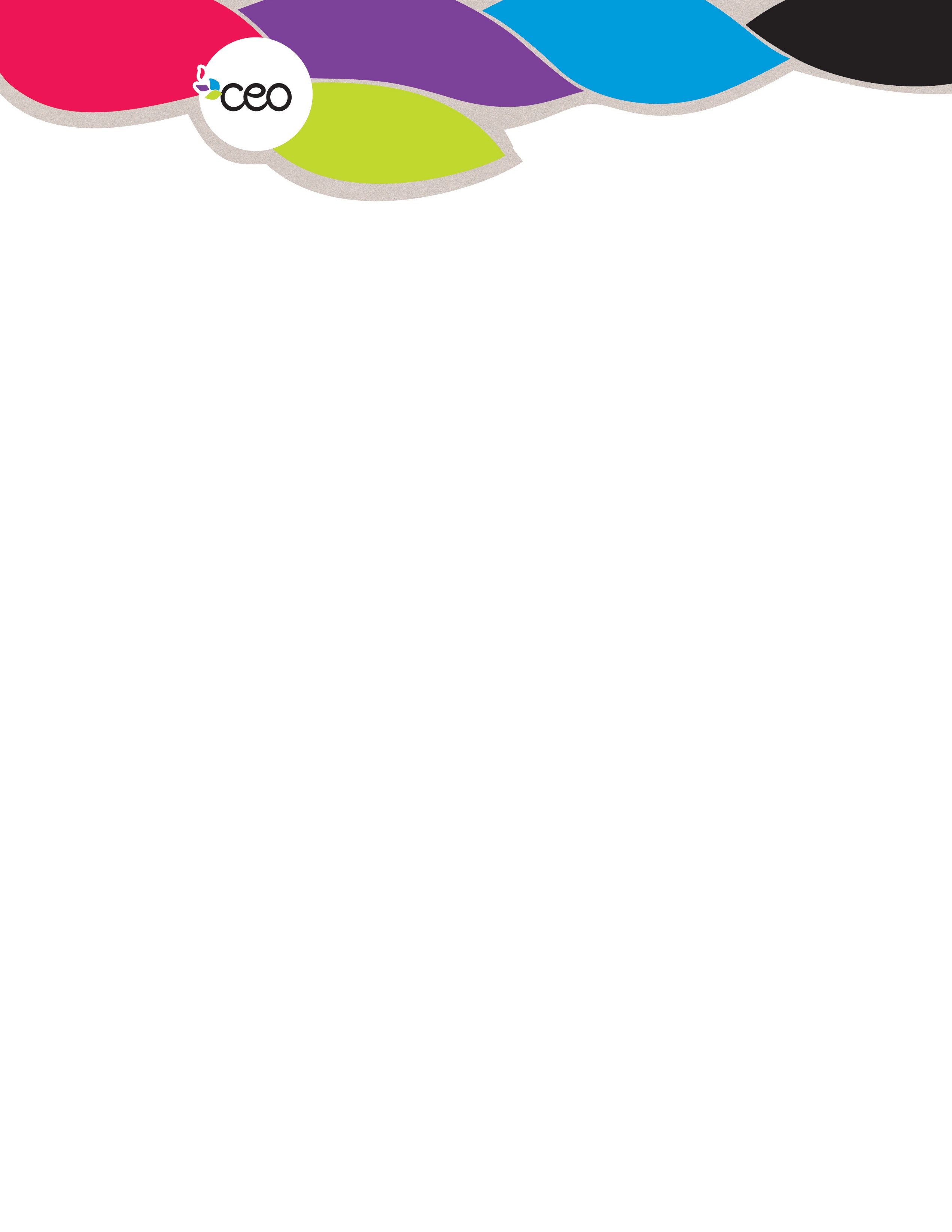 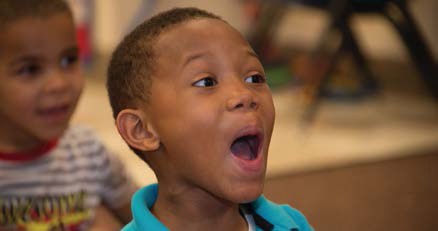 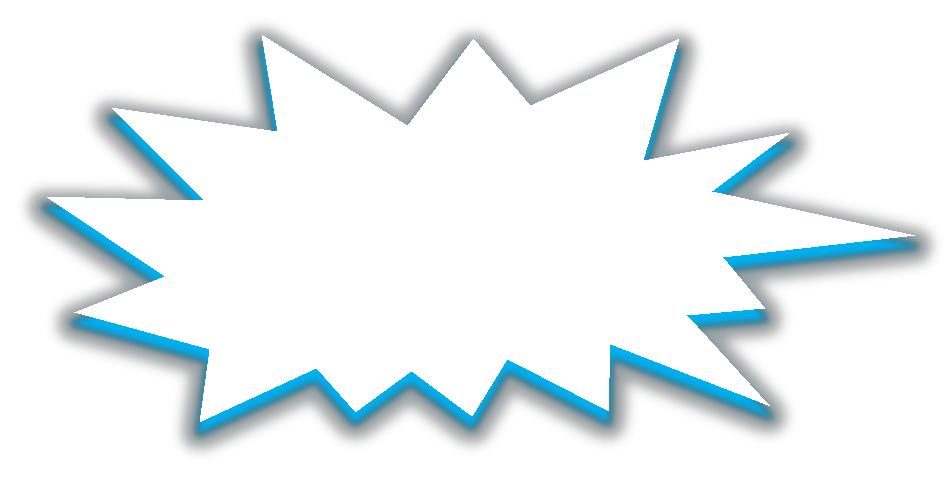 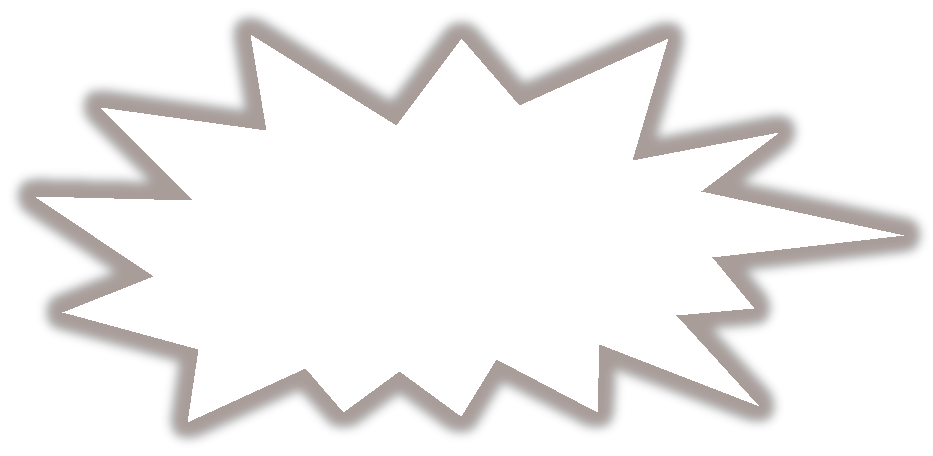 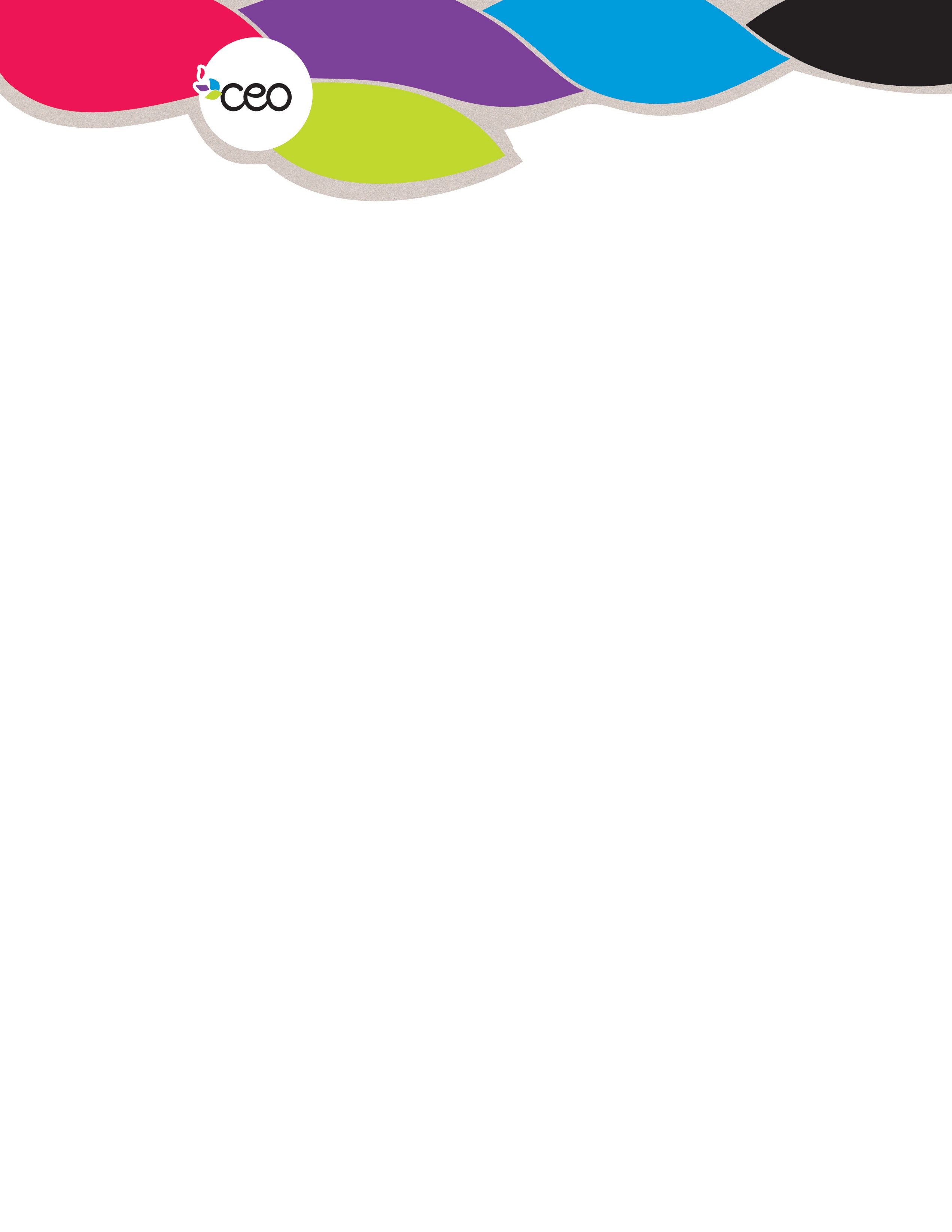 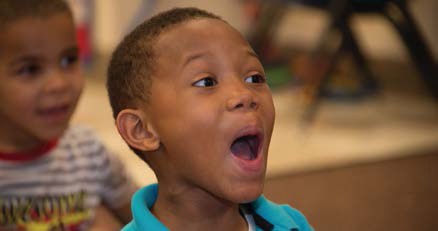 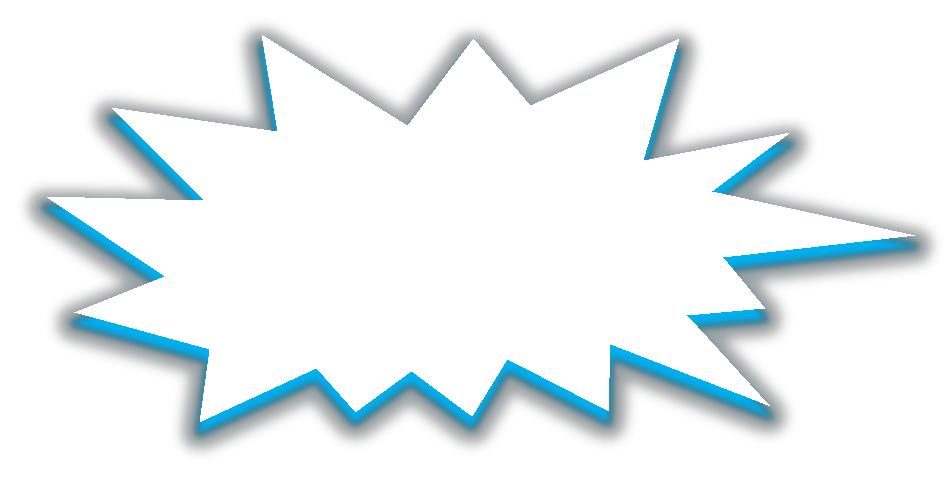 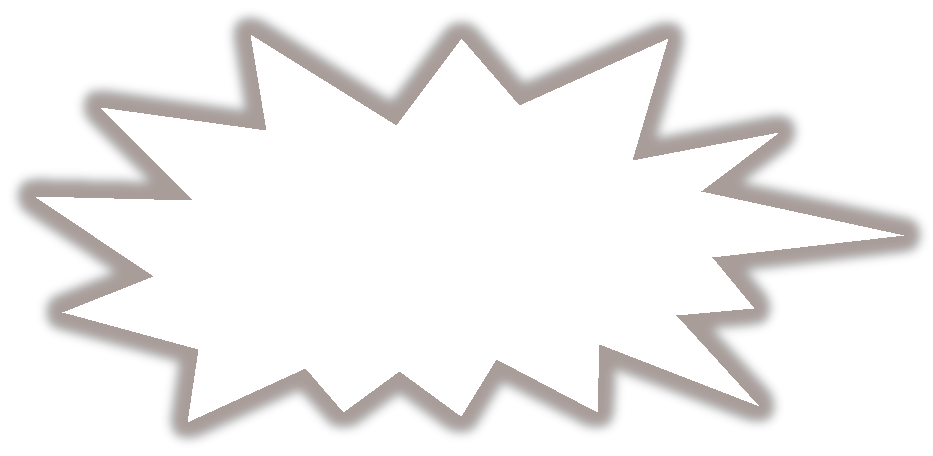 Sources: Harding, Anne. “12 Ways to Soothe Heartburn in Pregnancy.” Health.com, 07 Feb. 2016